Тент-шатер ПВХ 7х12м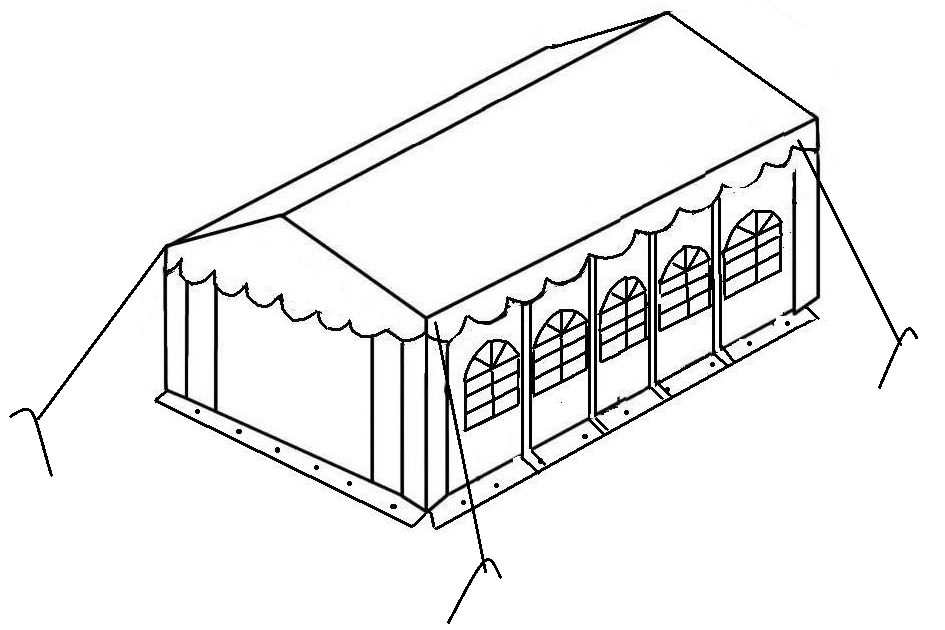 СПИСОК ДЕТАЛЕЙУСТАНОВКАРазложите на земле все соединители и стойки, как указано на рисунке. Вставьте две трубы в соединитель и закрепите их с помощью болтов. В отверстие на трубе 1 вставьте стальной крючок и стяжку. Но пока не затягивайте ее.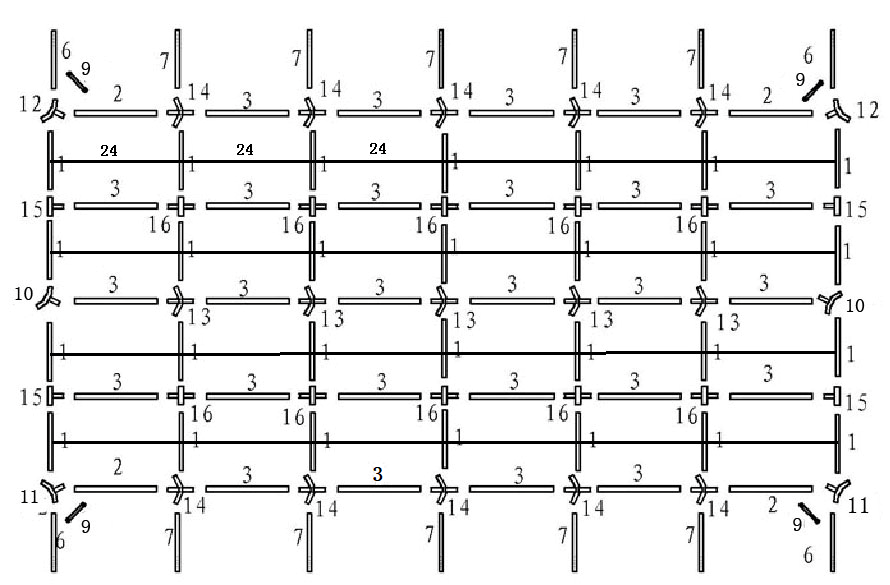 Соедините все трубы, начиная с центра. Затем соберите боковой каркас.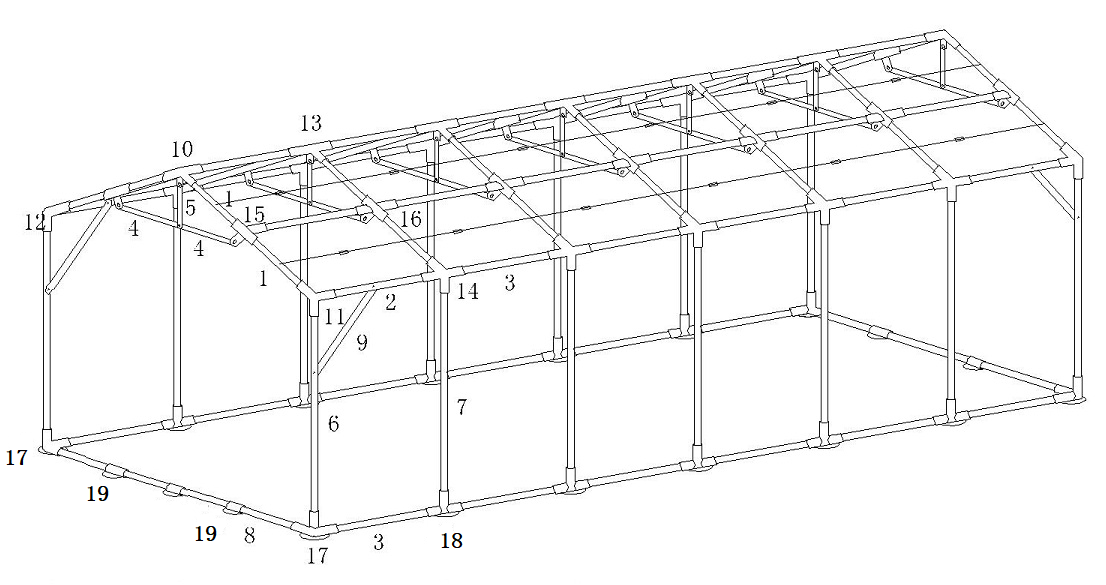 Поднимите одну сторону крыши и вставьте боковые стойки.Положите полотно на крышу.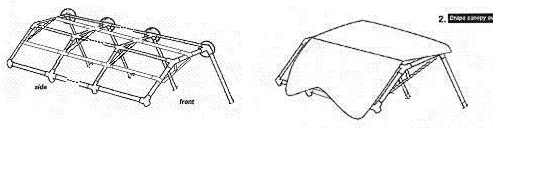 Затем поднимите вторую сторону крыши и вставьте оставшиеся боковые стойки.Навесьте боковые панели.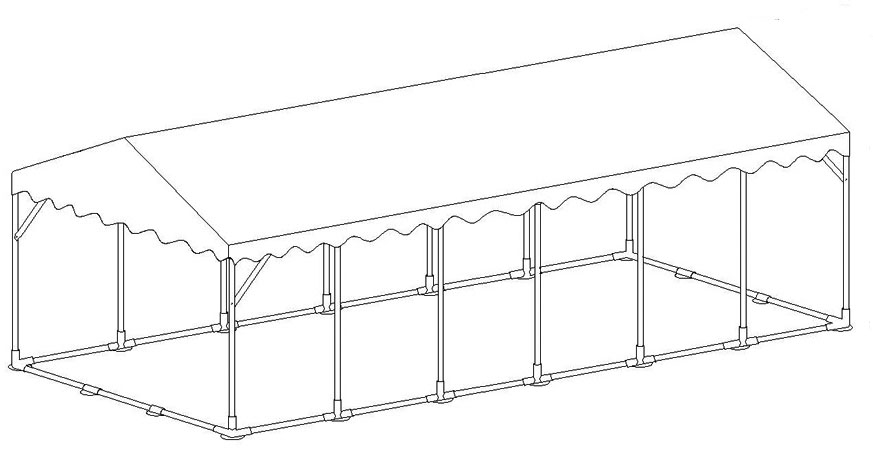 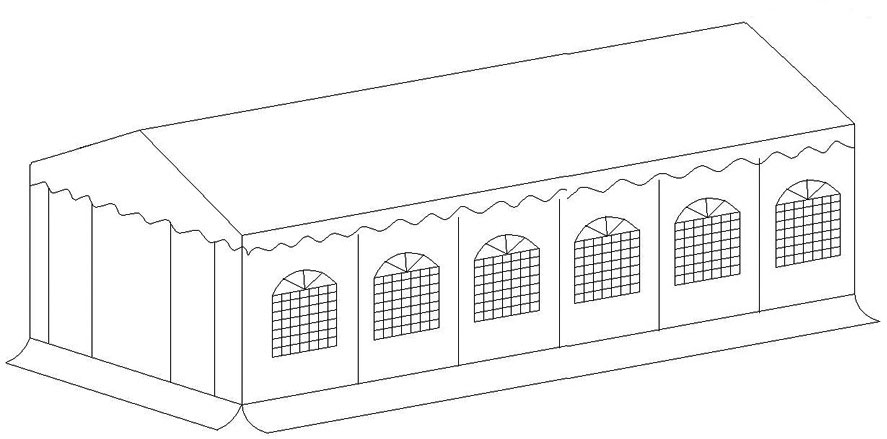 №НазваниеИзображениеКол-во1Оцинкованная труба (1714мм)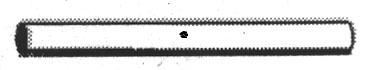 282Оцинкованная труба с отверстием (1920мм)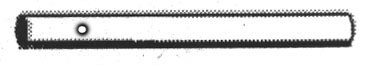 43Оцинкованная труба (1920мм)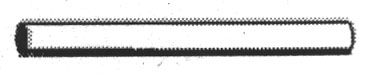 384Оцинкованная труба (1760мм)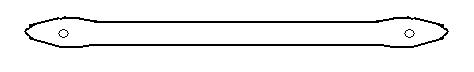 145Оцинкованная труба (630мм)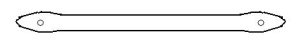 76Угловая стойка (1906мм)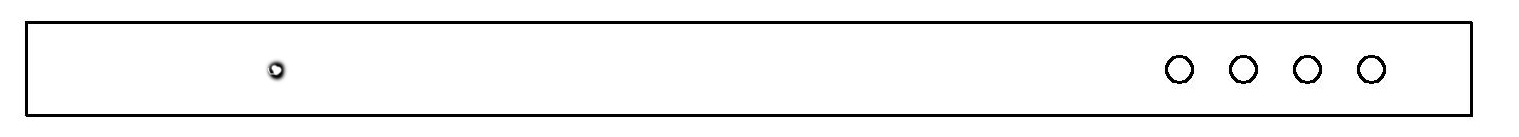 47Оцинкованная стойка (1906мм)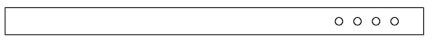 108Оцинкованная труба (1675мм)89Оцинкованная труба (845мм)4103-сторонний соединитель (140°)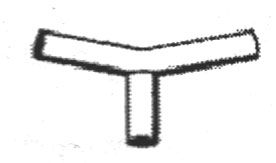 2113-сторонний соединитель (110°)2123-сторонний соединитель (110°)2134-сторонний соединитель (140°)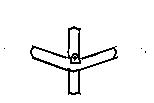 5144-сторонний соединитель (110°)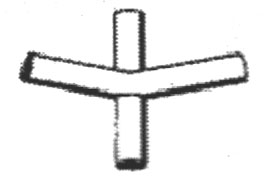 10153-сторонний соединитель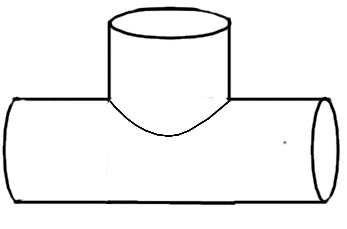 4164-сторонний соединитель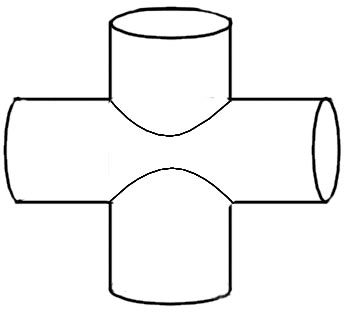 10173-сторонний соединитель4183-сторонний соединитель10193-сторонний соединитель420Крыша121Боковая стенка1222Двери223Крючок4824Стяжка24